RETE ENTETRPRISE EUROPE NETWORKDATA BASE “PARTNERING OPPORTUNITIES”Paesi coinvoltiAfricaCamerun, Nigeria. AmericaCanada, Brasile, Cile, Messico, Perù, Uruguay, USA.Asia e OceaniaArmenia, Cina, Corea del Sud, Giappone, India, Indonesia, Nuova Zelanda, Singapore, Taiwan, Vietnam. EuropaAlbania, Austria, Belgio, Bielorussia, Bosnia e Erzegovina, Bulgaria, Croazia, Cipro, Danimarca, Estonia, Finlandia, Francia, Islanda, Germania, Grecia, Irlanda, Italia, Kosovo, Lettonia, Lituania, Lussemburgo, Malta, Nord Macedonia, Norvegia, Moldavia, Montenegro, Paesi Bassi, Polonia, Portogallo, Regno Unito, Repubblica Ceca, Romania, Russia, Serbia, Slovacchia, Slovenia, Spagna, Svezia, Svizzera, Turchia, Ucraina, Ungheria.Mediterraneo e Medio OrienteEgitto, Giordania, Israele, Marocco, Qatar, Tunisia.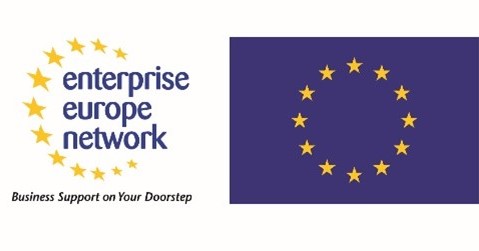 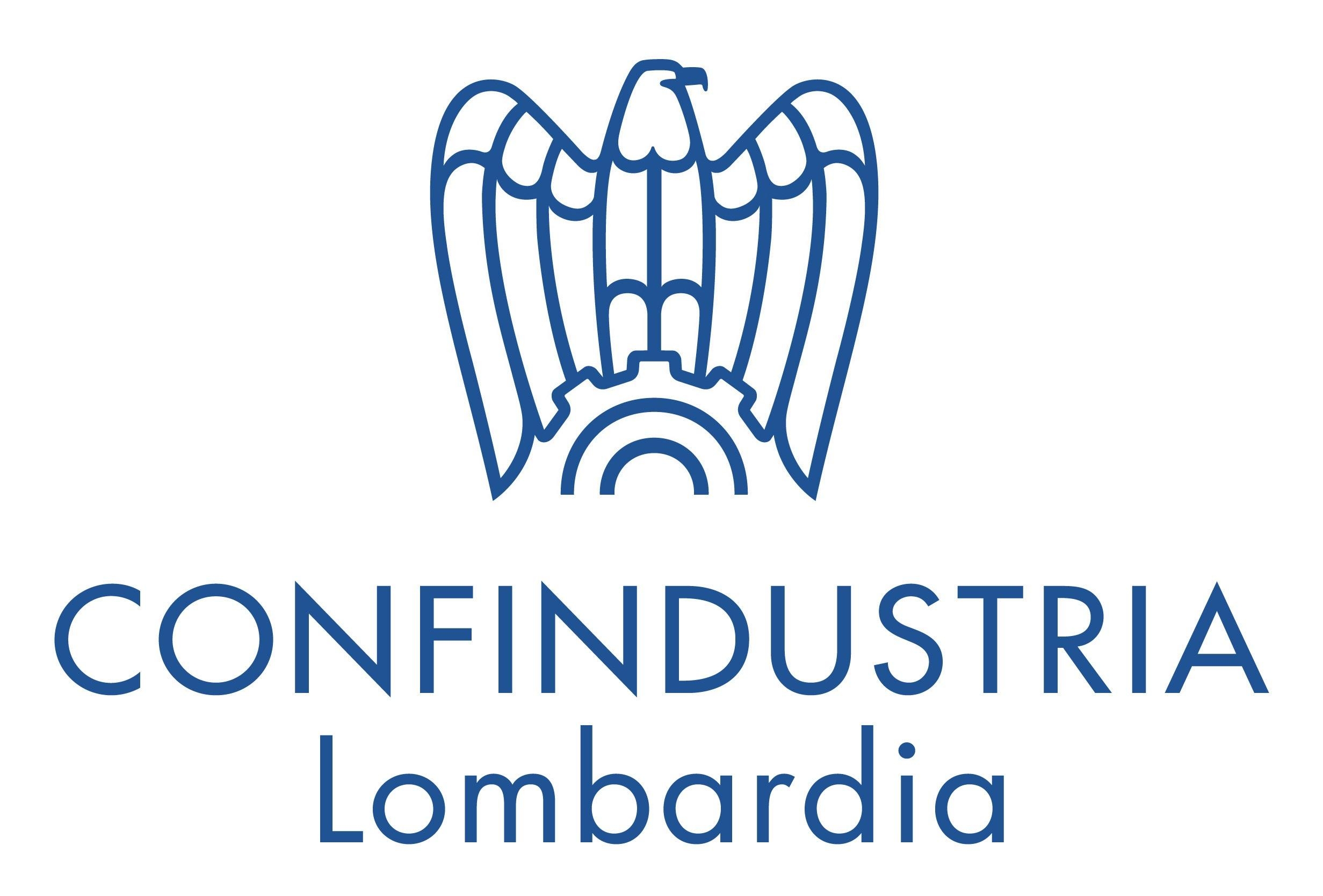 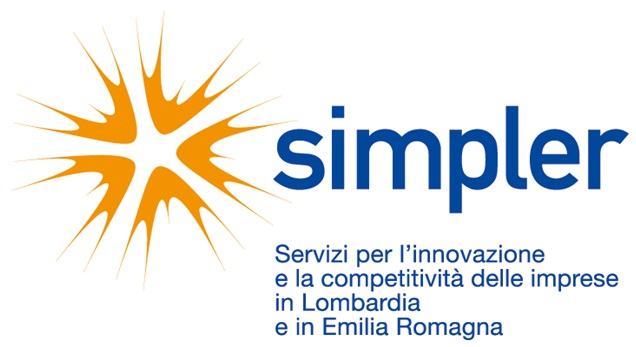 